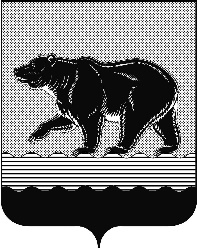 СЧЁТНАЯ ПАЛАТАГОРОДА НЕФТЕЮГАНСКА16 микрорайон, 23 дом, помещение 97, г. Нефтеюганск, 
Ханты-Мансийский автономный округ - Югра (Тюменская область), 628310  тел./факс (3463) 20-30-55, 20-30-63 E-mail: sp-ugansk@mail.ru www.admugansk.ru Заключение на проект изменений в муниципальную программу  «Профилактика терроризма в городе Нефтеюганске»Счётная палата города Нефтеюганска на основании статьи 157 Бюджетного кодекса Российской Федерации, Положения о Счётной палате города Нефтеюганска, утверждённого решением Думы города Нефтеюганска от 31.03.2021 № 923-VI, рассмотрев проект изменений в муниципальную программу города Нефтеюганска «Профилактика терроризма в городе Нефтеюганске» (далее по тексту – проект изменений, муниципальная программа), сообщает следующее:1. При проведении экспертно-аналитического мероприятия учитывалось наличие экспертизы проекта изменений:1.1. Департамента финансов администрации города Нефтеюганска на предмет соответствия проекта изменений бюджетному законодательству Российской Федерации и возможности финансового обеспечения его реализации из бюджета города Нефтеюганска.1.2. Департамента экономического развития администрации города Нефтеюганска на предмет соответствия:	- проекта изменений Порядку принятия решения о разработке муниципальных программ города Нефтеюганска, их формирования, утверждения и реализации, утверждённому постановлением администрации города Нефтеюганска от 18.04.2019 № 77-нп «О модельной муниципальной программе города Нефтеюганска, порядке принятия решения о разработке муниципальных программ города Нефтеюганска, их формирования, утверждения и реализации» (далее по тексту – Порядок от 18.04.2019 № 77-нп):	- программных мероприятий целям муниципальной программы;	- сроков реализации муниципальной программы задачам;	- целевых показателей, характеризующих результаты реализации муниципальной программы, показателям экономической, бюджетной и социальной эффективности;	- требованиям, установленным нормативными правовыми актами в сфере управления проектной деятельностью.Предоставленный проект изменений соответствует Порядку от 18.04.2019 № 77-нп.3. Проектом изменений планируется:3.1. В паспорте муниципальной программы изложить в новой редакции:- строку «Целевые показатели муниципальной программы», увеличив значение показателя «7. Доля обеспеченности средствами антитеррористической защищённости объектов, находящихся в ведении муниципального образования» до 84,1 %; - строку «Параметры финансового обеспечения муниципальной программы», увеличив бюджетные ассигнования за счёт средств местного бюджета на сумму 5 981,135 тыс. рублей.3.2. В таблице 1 «Целевые показатели муниципальной программы «Профилактика терроризма в городе Нефтеюганске» по показателю 7. Доля обеспеченности средствами антитеррористической защищённости объектов, находящихся в ведении муниципального образования увеличить значение показателя на 0,5 % по каждому году, а именно с 2021 года до 2030 года.3.3. В таблице 2 «Перечень основных мероприятий муниципальной программы» по основному мероприятию 3.1 «Повышение уровня антитеррористической защищённости муниципальных объектов» увеличить объём финансирования по соисполнителю муниципальной программы департаменту образования молодёжной политики администрации города Нефтеюганска на сумму 5 981,135 тыс. рублей и направить указанные средства на поставку систем охранной сигнализации по следующим учреждениям:- МБОУ «Средняя общеобразовательная школа № 6» в сумме 607,544 тыс. рублей;- МБОУ «Средняя общеобразовательная школа № 13» в сумме 62,000 тыс. рублей;- МБОУ «Средняя общеобразовательная школа № 14» в сумме 666,610 тыс. рублей;- МБОУ «Школа развития № 24» в сумме 1 019,716 тыс. рублей;- МБДОУ «Детский сад № 1 «Рябинка» в сумме 576,853 тыс. рублей;- МБДОУ «Детский сад № 2 «Колосок» в сумме 422,617 тыс. рублей;- МБДОУ «Детский сад № 5 «Ивушка» в сумме 454,185 тыс. рублей;- МБДОУ «Детский сад № 10 «Гусельки» в сумме 858,510 тыс. рублей;- МБДОУ «Детский сад № 13 «Чебурашка» в сумме 457,875 тыс. рублей;- МБДОУ «Детский сад № 17 «Сказка» в сумме 472,875 тыс. рублей;- МБДОУ «Детский сад № 18 «Журавлик» в сумме 285,000 тыс. рублей;- МАУ «Центр молодёжных инициатив» в сумме 97,350 тыс. рублей.4.Финансовые показатели, содержащиеся в проекте изменений, соответствуют расчётам, предоставленным на экспертизу.По итогам проведения финансово-экономической экспертизы замечания и рекомендации отсутствуют, предлагаем направить проект изменений на утверждение.Председатель				                                                 С.А. Гичкина Исполнитель:инспектор инспекторского отдела № 2Счётной палаты города НефтеюганскаГлазунова Галина Михайловнател. 8 (3463) 20-30-65Исх. СП-371-1 от 12.10.2021